HISTORIA, GEOGRAFÍA Y CIENCIAS SOCIALES 1° BÁSICO SEMANA 7, DEL 11 AL 15 DE MAYONo es necesario imprimie reste documento, solo escuchar comprensivamente la lectura de un adulto y ejecutar las actividades.Queridas niñas: Junto con saludarlas y esperar que hayan tenido un lindo fin de semana en familia,  les invito a seguir avanzando y aprendiendo. Como colegio agradecemos desde ya la gran labor que están realizando las familias en apoyar la  educación de sus hijas.Durante esta semana queremos abordar un nuevo objetivo de aprendizaje y reforzar  otros  ya vistos. Éxito y mucho ánimo para todas ustedes.Objetivo de Aprendizaje(OA14) Explicar y aplicar algunas normas para la buena convivencia y para la seguridad y el autocuidado en su familia, en la escuela y en la vía pública.(OA1) Nombrar y secuenciar días de la semana y meses del año, utilizando calendario, e identificar el año en curso.Contenidos:Normas para la buena convivencia.Meses y estaciones del año.Antes de comenzar, revisa los siguientes videos:  https://www.youtube.com/watch?v=C4d32kccCXs canción de “LAS REGLAS”https://www.youtube.com/watch?v=LiI0lWmgmEE Las estaciones del año.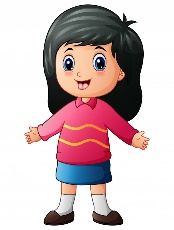 ¿A qué hace mención la canción del video?¿Por qué es tan importante cumplir normas?¿Qué les han dicho sus padres respecto a las normas de la escuela?¿Cuáles son las estaciones del año? ¿En qué estación del año estamos? ¿Qué vestimenta debemos usar en el mes de mayo?A continuación comparto los correos electrónicos de cada profesora jefe de primero básico para que puedan dar a conocer los avances o dificultades que está teniendo la estudiante. 1°A profesora Loreto Valderramaloreto.valderrama@colegio-republicaargentina.cl1°B profesora Scarlet Ríosscarlet.rios@colegio-republicaargentina.cl1°C profesora Constanza Urzúaconstanza.urzua@colegio-republicaargentina.cl